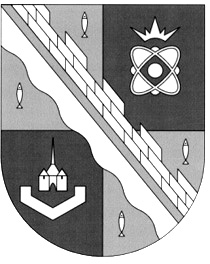 администрация МУНИЦИПАЛЬНОГО ОБРАЗОВАНИЯ                                        СОСНОВОБОРСКИЙ ГОРОДСКОЙ ОКРУГ  ЛЕНИНГРАДСКОЙ ОБЛАСТИпостановлениеот 11/09/2020 № 1781О внесении изменений в постановление администрации Сосновоборского городского округа от 03.09.2019 № 1913«Об утверждении Порядка формирования перечня организацийдля управления многоквартирным домом, расположеннымна территории Сосновоборского городского округа, в отношении которого собственниками помещений вмногоквартирном доме не выбран способ управления таким домом или выбранный способ управленияне реализован, не определена управляющая организация» В целях реализации полномочий органов местного самоуправления, предусмотренных частью 17 статьи 161 Жилищного кодекса Российской Федерации, Постановлением Правительства Российской Федерации от 21.12.2018 № 1616                     «Об утверждении правил определения управляющей организации для управления многоквартирным домом, в отношении которого собственниками помещений в многоквартирном доме не выбран способ управления таким домом или выбранный способ управления не реализован, не определена управляющая организация, и о внесении изменений в некоторые акты правительства Российской Федерации», администрация Сосновоборского городского округа п о с т а н о в л я е т:1. Внести изменение в постановление администрации Сосновоборского городского округа от 03.09.2019 № 1913 «Об утверждении Порядка формирования перечня организаций для управления многоквартирным домом, расположенным на территории Сосновоборского городского округа, в отношении которого собственниками помещений в многоквартирном доме не выбран способ управления таким домом или выбранный способ управления не реализован, не определена управляющая организация»:«1.1. Приложение 3 - Состав комиссии по определению управляющей организации для управления многоквартирным домом, расположенным на территории Сосновоборского городского округа, в отношении которого собственниками помещений в многоквартирном доме не выбран способ управления таким домом или выбранный способ управления не реализован, не определена управляющая организация утвердить в новой редакции согласно приложению к настоящему постановлению».2. Отделу по связям с общественностью (пресс-центр) Комитета по общественной безопасности и информации (Никитина В.Г.) разместить настоящее постановление на официальном сайте Сосновоборского городского округа.3. Общему отделу администрации (Смолкина М.С.) обнародовать настоящее постановление на электронном сайте городской газеты «Маяк».4. Настоящее постановление вступает в силу со дня официального обнародования.5. Контроль за исполнением настоящего постановления возложить на заместителя главы администрации по жилищно-коммунальному комплексу        Иванова А.В.Глава Сосновоборского городского округа				      М.В.ВоронковУТВЕРЖДЕНпостановлением администрацииСосновоборского городского округаот 11/09/2020 № 1781(Приложение)СОСТАВкомиссии по определению управляющей организации для управления многоквартирным домом, расположенным на территории Сосновоборского городского округа, в отношении которого собственниками помещений в многоквартирном доме не выбран способ управления таким домом или выбранный способ управления не реализован, не определена управляющая организация Председатель комиссии:Иванов Александр Валерьевич- заместитель главы администрации по жилищно-коммунальному комплексуСекретарь комиссии:Постникова Оксана Владимировна-экономист сектора капитального, текущего ремонта и эксплуатации жилищного фонда МКУ «ЦАХО»Члены комиссии: Кобзев Антон АлександровичДолотова Наталья Васильевна-председатель Комитета по управлению жилищно-коммунальным хозяйством- начальник отдела жилищно-коммунального хозяйства Сурченко Олег Владиславович- главный специалист юридического отдела, юрисконсульт Павлюк Светлана Викторовна- инженер сектора капитального, текущего ремонта и эксплуатации жилищного фонда МКУ «ЦАХО»Кочнева Ольга Евгеньевна- главный специалист отдела по учету и управлением имущества Комитета по управлению муниципальным имуществом